P O Z V Á N K A 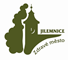 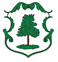 na společné setkání keKOMUNITNÍMU PLÁNOVÁNÍ SOCIÁLNÍCH SLUŽEB NA JILEMNICKUPracovní skupina:  Osoby zdravotně postižené                                   a seniořiKdy:    středa 28. 3. 2018  13:00Kde:    Dům s pečovatelskou službou Jilemnice             Jaroslava Havlíčka 328, Jilemnice 514 01Program setkání:seznámení se s pracovní verzí komunitního plánu (KP)návrhy a připomínky ke KPdiskuse ke KPZa realizační tým Leona Mohrováasistent koordinátora MA21 - KPSSe-mail: mohrova.leona@centrum.cz mob.: 739 011 135